Czwartek, 04.06 Nadeszło lato1. Wykonywanie kart pracy5-latki – książka różowa -Karta pracy Nowe przygody Olka i Ady. Przygotowaniedo czytania, pisania, liczenia, s. 78.6-latki książka zielona - Karta pracy Nowe przygody Olka i Ady. Literyi liczby, cz. 2, s. 77.2. Nadeszło lato – rozmowa na temat nowej pory roku.Rebus fonetyczny.Obrazki, kartoniki z liczbami.Rodzic pokazuje obrazki, a pod nimi liczby. Dzieci dzielą samodzielnie lub z pomocą rodzica nazwy obrazków na głoski. Dzieci próbują odgadnąć nazwę kolejnej pory roku.Obrazki: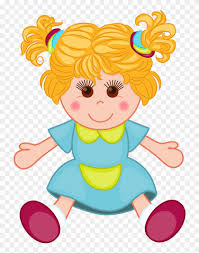 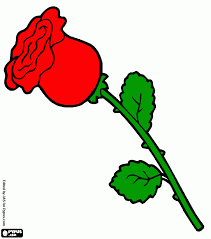 3							4			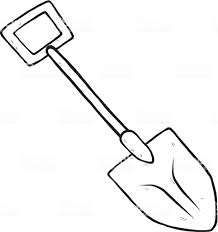 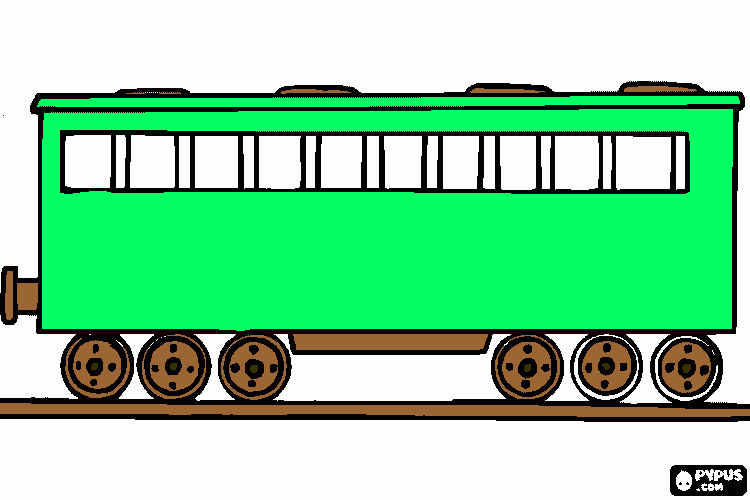 5							43. Wykonanie Karty pracy, cz. 4, s. 64−66.4. Zabawa ruchowa z wykorzystaniem rymowanki o wakacjach (dzieci samodzielnie wymyślają ruchy do słów rymowanki)Wakacje, wakacjeto wspaniały czas,czekają na nas morze,góry, rzeka, las.5. Rozwiązywanie zagadek o różnych środkach lokomocji.Pędzi po torze szybko, z daleka,bo tłum podróżnych na stacji czeka. (pociąg)Ma skrzydła, choć nie jest ptakiem.Lata podniebnym szlakiem. (samolot)Ma maskę, a pod nią konie,cylindry – nie na głowie.A w środku siedzi człowiek. (samochód)Ta wielka latająca maszynaowada – ważkę, przypomina. (helikopter)